Título en español (15 palabras, letra Arial 12, centrado)Nombres y apellidos, ORCID Nombres y apellidos, ORCID Resumen El resumen en español se escribe con letra Times New Roman 12, izquierda justificado. Interlineado en 1,5. El resumen tendrá un máximo de 200-250 palabras, es obligatorio para todos los manuscritos enviados y ha de resumir todo el trabajo y no solo sus conclusiones.Palabras clave: 3-6 palabras clave ordenadas alfabéticamente y separadas por comas (Letra Arial, 12, centrado). Apegarse a los tesauros de la UNESCOTítulo en inglés (15 Palabras, Letra Arial 12, centrado)Summary El resumen en inglés se escribe con letra Arial 12, izquierda justificado. Interlineado en 1,5. El resumen tendrá un máximo de 200-250 palabras, es obligatorio para todos los manuscritos enviados y ha de resumir todo el trabajo y no solo sus conclusiones.Key Words: 3-6 palabras clave ordenadas alfabéticamente y separadas por comas (Letra Arial 12, izquierda justificado). Apegarse a los tesauros de la UNESCOIntroducción (Letra Arial 12, Izquierda justificada interlineado 1,5)Plantear la necesidad de abordar la pregunta o preguntas que queremos contestar (el tema a revisar) incluye objetivos del trabajo.Metodología (Letra Arial 12, Izquierda justificada interlineado 1,5)Búsqueda bibliográficaCriterios de selecciónRecuperación de la información. Fuentes documentales.Evaluación de la calidad de los artículos seleccionados.Análisis de la variabilidad y validez de los artículosResultados y discusión (Letra Arial 12, Izquierda justificada interlineado 1,5)Organización y estructuración de los datos. Elaboración del mapa mental.Combinación de los resultados de diferentes originales.Argumentación crítica de los resultados (diseños, sesgos, limitaciones, conclusiones extraídas).Ejemplo de Tabla:Las tablas deben seguir rigurosamente el formato propuesto por la norma de American Phsycological Association  Tabla X: Título de la tabla (Arial 9). Para el interior de la tabla: Letra Arial 9, interlineado sencillo.* p < .05Ejemplo de Figura: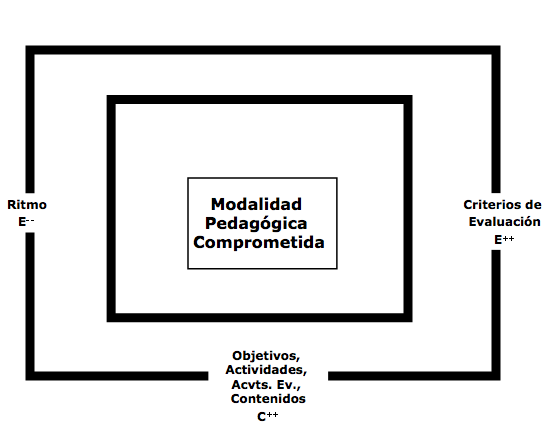 Figura X (en cursiva). Título sin cursiva Letra Arial 9.Conclusiones (Letra Arial 12, Izquierda justificada interlineado 1,5)Las conclusiones son generalizaciones que derivan principalmente de los resultados, y se basan en hechos comprobados de los resultados positivos y negativos. En este acápite se deben Indicar de manera categórica, breve y precisa las aportaciones concretas al conocimiento apoyadas por los resultados demostrables y comprobables del propio trabajo, basadas en los artículos analizados.Lista de referencia (Letra Arial 12, Izquierda justificado, sangría especial francesa 1,25 cm, interlineado 1,5)Es el conjunto de fuentes citadas en el manuscrito y su objetivo es permitirles a los lectores ubicar dichas fuentes. Únicamente contiene los documentos que se citaron en el texto de acuerdo a la norma de American Phsycological Association APA, 7ma., edición. La lista de referencias al final de un proyecto o artículo lo documenta y proporciona la información necesaria para identificar y recuperar cada fuente. Una lista de referencias cita trabajos que apoyan específicamente los planteamientos realizados. Las referencias se citan en el texto con un sistema de citación de autor y fecha, y se listan alfabéticamente en la sección de Referencias.Las referencias que se citan en el texto deben aparecer en la lista de referencias: y viceversa: cada entrada en la lista de referencias debe citarse en el texto. El autor debe cerciorarse de que cada fuente referida aparece en ambos lugares, y que la cita en el texto y la entrada en la lista de referencias son idénticas en su forma de escritura y en el año. Cada entrada tiene por lo menos los siguientes elementos: Autor, año de publicación, título y datos de publicación, debe ponerse especial atención a la ortografía de los nombres propios y de las palabras en lenguas extranjeras, incluyendo los acentos u otros signos especiales, y al hecho de que estén completos los títulos, los años, los números de volumen y de las páginas de las revistas científicas. Los autores son responsables de toda información de una referencia. Las referencias deben estar indizadas en bases bibliográficas reconocidas y/o Índices bibliográficos o revistas con comités científicos de selección y no deben tener más de 5 años de publicadas, a excepción de documentos clásicos de las áreas disciplinares que se tomen como referentes. Algo importante a mencionar es que los artículos referenciados deben incluir número DOI para aquellos que lo tiene.ValoresMedias por género Medias por género TpValoresMasculinoFemeninoTpValores Corporales31.1029.981.367.172Valores Intelectuales28.2327.14.972.332Valores Afectivos35.2537.02-1.683.093Valores Estéticos24.4629.67-4.333.001*Valores Individuales36.7336.21.492.623Valores Morales38.4640.72-2.227.027*Valores Sociales24.2923.38.674.501Valores Ecológicos35.4637.22-1.584.114Valores Instrumentales27.0124.172.361.019*Valores Religiosos10.5414.68-2.132.034*